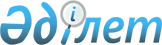 Еуразиялық экономикалық комиссия Алқасының 2016 жылғы 19 желтоқсандағы № 167 шешіміне өзгерістер енгізу туралыЕуразиялық экономикалық комиссия Алқасының 2017 жылғы 19 желтоқсандағы № 179 шешімі
      Еуразиялық экономикалық одақтың ресми статистикалық ақпаратын қалыптастыру және тарату тәртібі туралы хаттаманың (2014 жылғы 29 мамырдағы Еуразиялық экономикалық одақ туралы шартқа № 4 қосымша) 6-тармағын іске асыру мақсатында Еуразиялық экономикалық комиссия Алқасы шешті:
      1. Қосымшаға сәйкес Еуразиялық экономикалық комиссия Алқасының 2016 жылғы 19 желтоқсандағы "Еуразиялық экономикалық комиссияға Еуразиялық экономикалық одаққа мүше мемлекеттердің уәкілетті органдарының ресми статистикалық ақпарат ұсынуы туралы" № 167 шешіміне өзгерістер енгізілсін.
      2. Осы Шешім ресми жарияланған күнінен бастап күнтізбелік 30 күн өткен соң күшіне енеді. Еуразиялық экономикалық комиссия Алқасының 2016 жылғы 19 желтоқсандағы № 167 шешіміне енгізілген ӨЗГЕРІСТЕР
      1. Аталған Шешіммен бекітілген Еуразиялық экономикалық комиссияға Еуразиялық экономикалық одаққа мүше мемлекеттердің уәкілетті органдарының ұсынатын ресми статистикалық ақпаратының статистикалық көрсеткіштерінің тізбесінде:
      а) 173-позиция мынадай редакцияда жазылсын: 
      2. Аталған Шешіммен бекітілген Еуразиялық экономикалық одаққа мүше мемлекеттердің уәкілетті органдарының Еуразиялық экономикалық комиссияға ресми статистикалық ақпарат ұсыну пішімдерінде:
      а) F12.10.01,  F12.10.04, F12.14.01, F12.14.99, F12.16.01, F12.16.04,  F15.18.02, F15.20.02, F15.21.02, F15.22.02 және F17.01.04 пішімдері мынадай редакцияда жазылсын: Мемлекеттік қарыз және мемлекеттің басқа да шартты қарыздық міндеттемелері
      ____________
      1) Мемлекеттік кепілдіктер ескерілместен
      2) Федерация субъектілерінің қарызы
      3) Сондай-ақ, Армения Республикасы бойынша Армения Республикасы Орталық Банкінің сыртқы міндеттемелері бойынша орталық үкімет ұсынған кепілдіктер кіреді. Мемлекеттік қарыз және мемлекеттің басқа да шартты қарыздық міндеттемелері
      ____________
      1) Мемлекеттік кепілдіктер ескерілместен
      2) Федерация субъектілерінің қарызы
      3) Сондай-ақ, Армения Республикасы бойынша Армения Республикасы Орталық Банкінің сыртқы міндеттемелері бойынша орталық үкімет ұсынған кепілдіктер кіреді. Мемлекеттік қарызды және мемлекеттің басқа да шартты қарыздық міндеттемелерін өтеу және қызмет ету жөніндегі төлемдердің сомасы1)
      ____________
      1) Беларусь Республикасынан және Қазақстан Республикасынан пішім ұсынылмайды 
      2) Федерация субъектілерінің қарыздары Мемлекеттік қарызды және мемлекеттің басқа да шартты қарыздық міндеттемелерін өтеу және қызмет ету жөніндегі төлемдердің сомасы1)
      ____________
      1) Федерация субъектілерінің қарыздары Экономикалық қызмет түрлері бойынша салық төлемдері 
      1-кесте
      Электронды түрде толтыру нысаны, dBASE файлы пішімі, 5 нұсқасынан жоғары емес (1-кесте).
      1-кестені толтыру мүмкін болмаған жағдайда, 2-кесте толтырылады.
      2-кесте
      ____________
      1) Беларусь Республикасы және Ресей Федерациясы толтырады Экономикалық қызмет түрлері бойынша салық төлемдері 
      1-кесте
      Электронды түрде толтыру нысаны, dBASE файлы пішімі, 5 нұсқасынан жоғары емес (1-кесте).
      1-кестені толтыру мүмкін болмаған жағдайда, 2-кесте толтырылады.
      2-кесте
      ____________
      1) Беларусь Республикасы және Ресей Федерациясы толтырады Іс жүзіндегі қаржы ұйымдары мен аудиторлар саны1)
      1-кесте
      бірліктер
      2-кесте
      бірліктер
      ____________
      1) Кәсіпорындардың статистикалық тіркелімінің деректері бойынша толтырылады. Қазақстан Республикасы бойынша ақпарат 2.1 нұсқасында SDMX стандартына сәйкес ұсынылады. 
      2)Еуразиялық экономикалық комиссия Алқасының 2015 жылғы 18 тамыздағы № 18 ұсынымына сәйкес.
      3) Қаржы ұйымдары – кодтары: 64.11-66.30; Аудиторлар – "Қаржы аудитын жүргізу жөніндегі қызмет" 69. 20.1. коды.
      Ескертпе. Қазақстан Республикасының Ұлттық экономика министрлігі Статистика жөніндегі комитетінен ақпарат SDMX 2.1. нұсқасы стандартына сәйкес ұсынылады.  Ұжымдық инвестициялардың іс жүзіндегі қорлары
      ____________
      1) 1 қаңтардағы жағдай бойынша, Ресей Федерациясы үшін120 күнге Статистикалық тіркелімнің деректері бойынша қаржы ұйымдары
      _______________
      1) құқықтық бірлік тұрпатының коды көрсетілсін 
      11- заңды тұлға; 
      121- филиал; 
      122-өкілдік; 
      2) сыныптауыштың атауы көрсетілсін:
      1-бағанда-
      2-бағанда-
      7-бағанда- Әкімшілік тіркелімнің деректері бойынша қаржылық ұйымдар 
      жарғылық капиталдың құрылымы,
       шетелдік пайыздарме
      соның ішінде:
      ____________
      1) құқықтық бірлік тұрпатының коды көрсетілсін 
      11- заңды тұлға; 
      121- филиал; 
      122-өкілдік; 
      2) сыныптауыштың атауы көрсетілсін:
      1-бағанда-
      2.3-бағанда-
      3) ЕЭК сыныптауышына сәйкесс Тауарлар мен қызметтердің экспорты мен импортына төлемдер
      млн. АҚШ долларына есептегенде

      транзакция бірліктерімен


      ____________
      1) Ресей бойынша – 120-күнге

      Ескертпе. Банктер төлемдер жөніндегі мәліметтерді халықаралық ақша аударымдары жүйесі арқылы және банк-резиденттер мен резидент емес банктердің ностро және лоро корреспондент есеп-шоттары бойынша банкаралық төлемдер бойынша ұсынады.

      б) F15.23.02 пішімі алып тасталсын;

      в) мынадай мазмұндағы F.12.14,04, F12.17.01 және F28.01.02 пішімдерімен толықтырылсын:

 Мемлекеттік қарызды және мемлекеттің басқа да шартты қарыздық міндеттемелерін өтеу жәәне қызмет ету жөніндегі төлемдер сомасы
      ____________
      1) Беларусь Республикасы пішімді ұсынбайды.
      2) Федерация субъектілерінің қарыздары
      Мемлекеттік басқару секторының шоғырландырылған бюджеті (Еуразиялық экономикалық комиссия Алқасының 2013 жылғы 25 маусымдағы № 144 шешімімен бекітілген, Еуразиялық экономикалық одаққа мүше мемлекеттердің экономикалық даму орнықтылығын айқындайтын макроэкономикалық көрсеткіштер есебінің әдістемесі бойынша) (Еуразиялық экономикалық комиссия Алқасының 2017 жылғы 24 сәуірдегі № 39 шешімінің редакциясында)1)
      1-кесте
      2-кесте
      ____________
      1ХВҚ бойынша деректер (F 12.01.01 пішімі) Еуразиялық экономикалық комиссия Алқасының 2013 жылғы 25 маусымдағы № 144 шешімімен бекітілген Еуразиялық экономикалық одаққа мүше мемлекеттердің экономикалық даму орнықтылығын айқындайтын макроэкономикалық көрсеткіштер есебінің әдістемесінің деректерінен өзгеше болған жағдайларда ұсынылады (Еуразиялық экономикалық комиссия Алқасының 2017 жылғы 24 сәуірдегі № 39 шешімінің редакциясында).
      2Қырғыз Республикасы ұсынады. Аудиторлық қызмет
      ____________
      1)Беларусь Республикасы және Ресей Федерациясы бойынша 120 күнге жылдың қорытындылары бойынша, Қырғыз Республикасы бойынша 180 күнге жылдың қорытындылары бойынша ұсынылады.
      2)Деректер болмаған жағдайда, себебі көрсетілсін:
      -көрінісі болмаған;
      -деректер болмаған.
					© 2012. Қазақстан Республикасы Әділет министрлігінің «Қазақстан Республикасының Заңнама және құқықтық ақпарат институты» ШЖҚ РМК
				
      Еуразиялық экономикалық комиссияАлқасының Төрағасы

Т. Саркисян
Еуразиялық экономикалық
комиссия Алқасының
2017 жылғы 19 желтоқсандағы
№ 179 шешіміне
ҚОСЫМША
"173. Мемлекеттік қарызды және мемлекеттердің басқа да шартты қарыздық міндеттемелерін өтеу және қызмет ету жөніндегі төлемдер сомасы
жылдық
тоқсандық
мемлекеттік басқарудың кіші секторлары бойынша";
б) 214-позиция мынадай редакцияда жазылсын:
б) 214-позиция мынадай редакцияда жазылсын:
б) 214-позиция мынадай редакцияда жазылсын:
"214. Іс жүзіндегі қаржы ұйымдарының, филиалдардың, өкілдіктердің саны
жартыжылдық
экономикалық қызмет түрлері бойынша
экономиканың жекелеген секторлары және кіші секторлары бойынша
ұйымдардың тізбесі бойынша";  
в) 228-позиция мынадай редакцияда жазылсын:
в) 228-позиция мынадай редакцияда жазылсын:
в) 228-позиция мынадай редакцияда жазылсын:
"228. Тауарлардың экспорты мен импортына және қызмет түрлеріне төлемдер (транзакциялардың көлемі мен саны)
тоқсандық
валюталар бойынша"; 
г) келесі мазмұндаы 28-бөліммен толықтырылсын: 
г) келесі мазмұндаы 28-бөліммен толықтырылсын: 
г) келесі мазмұндаы 28-бөліммен толықтырылсын: 
"28. Аудиторлар
342. Аудиторлық ұйымдардың саны
жартыжылдық
тұтастай
343. Аудиторлық ұйымдар көрсеткен қызметтер көлемі
жартыжылдық
тұтастай
344. Аудиторлардың – дара кәсіпкерлердің саны
жартыжылдық
тұтастай
345. Аудиторлардың – дара кәсіпкерлердің көрсеткен қызметтер көлемі
жартыжылдық
тұтастай
346. Біліктілік аттестаты (куәлігі) бар аудиторлар саны
жартыжылдық
тұтастай
347. Берілген аудиторлық қорытындылардың саны
жартыжылдық
тұтастай"Еуразиялық экономикалық
комиссия Алқасының
2016 жылғы 19 желтоқсандағы
№ 167 шешімімен
БЕКІТІЛГЕН
ЕЭК пішімінің коды
F12.10.01
Кезеңділігі
жылдық
Ұсыну мерзімі
90-күнге
Елдің коды
Жылы
Жолдың коды
Миллион валюта бірліктері
Миллион валюта бірліктері
Миллион валюта бірліктері
Жолдың коды
соның ішінде
соның ішінде
Жолдың коды
Барлығы
Ұлттық валютамен
Шетел валюталарымен (АҚШ долларына барабар)
А
Б
1
2
3
Мемлекеттік қарыз (ұлттық әдістеме бойынша)1)
01
соның ішінде:
ішкі
02
сыртқы
03
оның:
Ұлттық заңнама бойынша мемлекеттік қарызға жатқызылған Ұлттық (Орталық) банктің қарызы
04
соның ішінде:
ішкі
05
сыртқы
06
Мемлекеттік басқару секторының қарызы
07
соның ішінде:
ішкі
08
сыртқы
09
орталық үкіметтің қарызы
10
соның ішінде:
ішкі
11
сыртқы
12
өңірлік басқару органдарының қарызы2)
13
соның ішінде:
ішкі
14
сыртқы
15
жергілікті басқару органдарының қарызы
16
соның ішінде:
ішкі
07
сыртқы
18
Мемлекеттік басқару секторы кепілдік берген қарыз
19
соның ішінде:
орталық үкімет
20
соның ішінде:
ішкі
21
сыртқы3)
22
өңірлік басқару органдары2)
23
соның ішінде:
ішкі
24
сыртқы
25
жергілікті басқару органдары
26
соның ішінде:
ішкі
27
сыртқы
28
Мемлекеттің кепілдігі бойынша қарыз
29
соның ішінде:
ішкі
30
сыртқы
31
Уәкілетті органның ескертпесі
Байланыстағы тұлға
Электронды почта
@
Телефон
Толтырылған күніЕуразиялық экономикалық
комиссия Алқасының
2016 жылғы 19 желтоқсандағы
№ 167 шешімімен
БЕКІТІЛГЕН
ЕЭК пішімінің коды
F12.10.04
Кезеңділігі
тоқсандық
Ұсыну мерзімі
40-күнге
Елдің коды
Жылы
Тоқсан (Q1,Q2,Q3,Q4)
Жолдың коды
Миллион валюта бірліктері 
Миллион валюта бірліктері 
Миллион валюта бірліктері 
Жолдың коды
соның ішінде
соның ішінде
Жолдың коды
Барлығы
Ұлттық валютамен
Шетел валюталарымен (АҚШ долларына барабар)
А
Б
1
2
3
Мемлекеттік қарыз (ұлттық әдістеме бойынша)1)
01
соның ішінде:
ішкі
02
сыртқы
03
оның:
Ұлттық заңнама бойынша мемлекеттік қарызға жатқызылған Ұлттық (Орталық) банктің қарызы
04
соның ішінде:
ішкі
05
сыртқы
06
Мемлекеттік басқару секторының қарызы
07
соның ішінде:
ішкі
08
сыртқы
09
орталық үкіметтің қарызы
10
соның ішінде:
ішкі
11
сыртқы
12
өңірлік басқару органдарының қарызы2)
13
соның ішінде:
ішкі
14
сыртқы
15
жергілікті басқару органдары
16
соның ішінде:
ішкі
17
сыртқы
18
Мемлекеттің кепілдігі бойынша қарыз
19
соның ішінде:
орталық үкімет
20
ішкі
21
сыртқы
22
өңірлік басқару органдары2)
23
соның ішінде:
ішкі
24
сыртқы
25
жергілікті басқару органдары
26
соның ішінде:
ішкі
27
сыртқы
28
Мемлекеттің кепілдігі бойынша қарыз
29
соның ішінде:
ішкі
30
сыртқы
31
Уәкілетті органның ескертпесі
Байланыстағы тұлға
Электронды почта
@
Телефон
Толтырылған күніЕуразиялық экономикалық 
комиссия Алқасының 
2016 жылғы 19 желтоқсандағы
 № 167 шешімімен 
БЕКІТІЛГЕН
ЕЭК пішімінің коды
F12.14.01
Кезеңділігі
жылдық
Ұсыну мерзімі
90-күнге
Елдің коды
Жылы
Елдің коды
Ұдттық валютаменң миллион бірліктері
А
Б
І
Төлемдердің сомаасы - барлығы
01
соның ішінде:
Мемлекеттік басқару секторының қарызын өтеу және қызмет ету жөніндегі төлемдердің сомасы
02
олардың ішінде:
-қарызды өтеу жөніндегі төлемдер
03
соның ішінде:
-орталық үкіметтің қарызын өтеу жөніндегі төлемдер
04
-өңірлік басқару органдарының қарызын өтеу жөніндегі төлемдер2) 
05
-жергілікті басқару органдарының қарызын өтеу жөніндегі төлемдер 
06
-қарызға қызмет ету жөніндегі төлемдер 
07
соның ішінде:
-орталық үкіметтің қарызына қызмет ету жөніндегі төлемдер 
08
-өңірлік басқару органдарының қарызына қызмет ету жөніндегі төлемдер2)
09
-жергілікті басқару органдарының қарызына қызмет ету жөніндегі төлемдер 
10
Мемлекеттік басқару секторы кепілдік берген қарыз жөніндегі төлемдер сомасы
11
Мемлекеттің кепілдіктері жөніндегі қарыздар бойынша төлемдер сомасы
12
Уәкілетті органның ескертпесі
Байланыстағы тұлға
Электронды почта
@
Телефон
Толтырылған күніЕуразиялық экономикалық
комиссия Алқасының
2016 жылғы 19 желтоқсандағы
№ 167 шешімімен
БЕКІТІЛГЕН
ЕЭК пішімінің коды
F12.14.99
Кезеңділігі
жылдық
Ұсыну мерзімі
40-күнге
Елдің коды
Жылы
Елдің коды
Ұдттық валютаның миллион бірліктерімен
А
Б
І
Төлемдердің сомаасы - барлығы
01
соның ішінде:
Мемлекеттік басқару секторының қарызын өтеу және қызмет ету жөніндегі төлемдердің сомасы- барлығы
02
олардың ішінде:
-қарызды өтеу жөніндегі төлемдер
03
соның ішінде:
-орталық үкіметтің қарызын өтеу жөніндегі төлемдер
04
-өңірлік басқару органдарының қарызын өтеу жөніндегі төлемдер 
05
-жергілікті басқару органдарының қарызын өтеу жөніндегі төлемдер 
06
-қарызға қызмет ету жөніндегі төлемдер 
07
соның ішінде:
-орталық үкіметтің қарызына қызмет ету жөніндегі төлемдер 
08
-өңірлік басқару органдарының қарызына қызмет ету жөніндегі төлемдер1)
09
-жергілікті басқару органдарының қарызына қызмет ету жөніндегі төлемдер 
10
Мемлекеттік басқару секторы кепілдік берген қарыз жөніндегі төлемдер сомасы
11
Мемлекеттің кепілдіктері жөніндегі қарыздар бойынша төлемдер сомасы
12
Уәкілетті органның ескертпесі
Байланыстағы тұлға
Электронды почта
@
Телефон
Толтырылған күніЕуразиялық экономикалық
комиссия Алқасының
2016 жылғы 19 желтоқсандағы
№ 167 шешімімен
БЕКІТІЛГЕН
ЕЭК пішімінің коды
F12.16.01
Кезеңділігі
жылдық
Ұсыну мерзімі
18-күнге
Елдің коды
Жылы
Тоқсан (Q1,Q2,Q3,Q4)
Жиектің нөмірі
Жиектің атауы
Жиектің тұрпаты
Жиектің көлемі
Мазмұны
1
KS
Символдық
2
Деректерді беретін елдің коды
2
Y
Сандық
4
Есеп берілетін жыл
3
Q
Символдық
1
Есеп берілетін тоқсан
4
NASE
Символдық
4
КДЕС Ред2 бойынша негізгі қызмет түрінің коды үш таңба деңгейінде
5
NNP
Символдық
100
Салық түсімінің атауы
6
SNP
Сандық
15
Есепті кезеңнің соңындағы салық түсімінің атауы, ұлттық валютаның миллион бірлігімен
7
КР
Сандық
6
Салық төлеген кәсіпорындар саны
КДЕС Ред2 бойынша негізгі қызмет түрінің коды үш таңба деңгейінде
КДЕС Ред2 бойынша коды
пайда салығы (корпоративтік табыс салығы)
пайда салығы (корпоративтік табыс салығы)
Қосылған құн салығы
Қосылған құн салығы
мүлік (меншік) салығы
мүлік (меншік) салығы
жылжымайтын мүлік салығы
жылжымайтын мүлік салығы
жылжымалы мүлік (көлік құралы) салығы
жылжымалы мүлік (көлік құралы) салығы
жер салығы
жер салығы
Бірыңғай ауыл шаруашылығы салығы1)
Бірыңғай ауыл шаруашылығы салығы1)
Әлеуметтік қажеттерге есептеулер
Әлеуметтік қажеттерге есептеулер
Басқа да салық төлемдері мен алымдар
Басқа да салық төлемдері мен алымдар
КДЕС Ред2 бойынша негізгі қызмет түрінің коды үш таңба деңгейінде
КДЕС Ред2 бойынша коды
Ұлт. валютсоның аның млн.бірл.
Салық төлеген ұйымдар саны
Ұлт. валютаның млн.бірл.
Салық төлеген ұйымдар саны
Ұлт. валютаның млн.бірл.
Салық төлеген ұйымдар саны
Ұлт. валютаның млн.бірл.
Салық төлеген ұйымдар саны
Ұлт. валютаның млн.бірл.
Салық төлеген ұйымдар саны
Ұлт. валютаның млн.бірл.
Салық төлеген ұйымдар саны
Ұлт. валютаның млн.бірл
Салық төлеген ұйымдар саны
Ұлт. валютаның млн.бірл
Салық төлеген ұйымдар саны
Ұлт. валютаның млн.бірл
Салық төлеген ұйымдар саны
барлығы
Соның ішінде, 3 таңба деңгейінде
Уәкілетті органның ескертпесі
Байланыстағы тұлға
Электронды почта
@
Телефон
Толтырылған күніЕуразиялық экономикалық
комиссия Алқасының
2016 жылғы 19 желтоқсандағы
№ 167 шешімімен
БЕКІТІЛГЕН
ЕЭК пішімінің коды
F12.16.04
Кезеңділігі
тоқсандық
Ұсыну мерзімі
40-күнге
Елдің коды
Жылы
Тоқсан (Q1,Q2,Q3,Q4)
Жиектің нөмірі
Жиектің атауы
Жиектің тұрпаты
Жиектің көлемі
Мазмұны
1
KS
Символдық
2
Деректерді беретін елдің коды
2
Y
Сандық
4
Есеп берілетін жыл
3
Q
Символдық
1
Есеп берілетін тоқсан
4
NASE
Символдық
4
КДЕС Ред2 бойынша негізгі қызмет түрінің коды үш таңба деңгейінде
5
NNP
Символдық
100
Салық түсімінің атауы
6
SNP
Сандық
15
Есепті кезеңнің соңындағы салық түсімінің сомасы, ұлттық валютаның миллион бірлігімен
7
КР
Сандық
6
Салық төлеген кәсіпорындар саны
КДЕС Ред2 бойынша негізгі қызмет түрінің коды үш таңба деңгейінде
КДЕС Ред2 бойынша коды
пайда салығы (корпоративтік табыс салығы)
пайда салығы (корпоративтік табыс салығы)
Қосылған құн салығы
Қосылған құн салығы
мүлік (меншік) салығы
мүлік (меншік) салығы
жылжымайтын мүлік салығы
жылжымайтын мүлік салығы
жылжымалы мүлік (көлік құралы) салығы
жылжымалы мүлік (көлік құралы) салығы
жер салығы
жер салығы
Бірыңғай ауыл шаруашылығы салығы1)
Бірыңғай ауыл шаруашылығы салығы1)
Әлеуметтік қажеттерге есептеулер
Әлеуметтік қажеттерге есептеулер
Басқа да салық төлемдері мен алымдар
Басқа да салық төлемдері мен алымдар
КДЕС Ред2 бойынша негізгі қызмет түрінің коды үш таңба деңгейінде
КДЕС Ред2 бойынша коды
Ұлт. валютсоның аның млн.бірл.
Салық төлеген ұйымдар саны
Ұлт. валютаның млн.бірл.
Салық төлеген ұйымдар саны
Ұлт. валютаның млн.бірл.
Салық төлеген ұйымдар саны
Ұлт. валютаның млн.бірл.
Салық төлеген ұйымдар саны
Ұлт. валютаның млн.бірл.
Салық төлеген ұйымдар саны
Ұлт. валютаның млн.бірл.
Салық төлеген ұйымдар саны
Ұлт. валютаның млн.бірл
Салық төлеген ұйымдар саны
Ұлт. валютаның млн.бірл
Салық төлеген ұйымдар саны
Ұлт. валютаның млн.бірл
Салық төлеген ұйымдар саны
барлығы
Соның ішінде КДЕС Ред2 бойынша, 3 таңба деңгейінде
...
...
Уәкілетті органның ескертпесі
Байланыстағы тұлға
Электронды почта
@
Телефон
Толтырылған күніЕуразиялық экономикалық
комиссия Алқасының
2016 жылғы 19 желтоқсандағы
№ 167 шешімімен
БЕКІТІЛГЕН
ЕЭК пішімінің коды
F15.18.02
Кезеңділігі
жартыжылдық
Ұсыну мерзімі
70-күнге
Елдің коды
Жылы
Жартыжылдық
КИСЕ2) коды (4 таңба)
Кисе2) бойынша көрсеткіштің атауы  
Жолдың коды
Заңды тұлғалар
Заңды тұлғалар
Заңды тұлғалар
Заңды тұлғалар
Заңды тұлғалар
барлығы
шетелдік бақылаудағы заңды тұлғалардың
ЕАЭЫ мүше мемлекеттердің бақылауындағы заңды тұлғалардың
А
Б
В
барлығы
мемлекеттік
ұлттық жеке меншік
шетелдік бақылаудағы (барлық елдер)
ЕАЭЫ мүше мемлекеттердің бақылауында 
6
7
8
01
1
2
3
4
5
КИСЕ3) коды (4 таңба)
Кисе3) бойынша көрсеткіштің атауы  
Жолдың коды
барлығы
мемлекеттік
ұлттық жеке меншік
шетелдік бақылаудағы (барлық елдер)
ЕАЭЫ мүше мемлекеттердің бақылауында 
барлығы
шетелдік бақылаудағы заңды тұлғалардың
ЕАЭЫ мүше мемлекеттердің бақылауындағы заңды тұлғалардың
А
Б
В
1
2
3
4
5
6
7
8
01
Уәкілетті органның ескертпесі
Байланыстағы тұлға
Электронды почта
@
Телефон
Толтырылған күніЕуразиялық экономикалық
комиссия Алқасының
2016 жылғы 19 желтоқсандағы
№ 167 шешімімен
БЕКІТІЛГЕН
ЕЭК пішімінің коды
F15.20.02
Кезеңділігі
жартыжылдық
Ұсыну мерзімі
70-күнге1)
Елдің коды
Жылы
Жартыжылдық
Қордың атауы
Жолдың коды
Барлығы, бірліктер
Активтер, ұлттық валютаның миллиард бірліктерімен
Таза активтер, ұлттық валютаның миллиард бірліктерімен 
А
Б
1
2
3
ақша нарығы
01
облигациялар
02
акциялар
03
аралас инвестициялар
04
жинақталған
05
тікелей инвестициялар
06
айрықша қатерлі (еншілес) инвестициялар
07
қорлар
08
ренталық
09
қозғалмайтын
10
ипотекалық
11
Индексты (индексі көрсетілген)
12
кредиттік
13
тауар нарығы 
14
хедж-қор
15
көркем құндылықтар 
16
ұзақ мерзімді тікелей инвестициялар
17
қаржы құралдары
18
нарықтық қаржы құралдары
19
Уәкілетті органның ескертпесі
Байланыстағы тұлға
Электронды почта
@
Телефон
Толтырылған күніЕуразиялық экономикалық
комиссия Алқасының
2016 жылғы 19 желтоқсандағы
№ 167 шешімімен
БЕКІТІЛГЕН
ЕЭК пішімінің коды
F15.21.02
Кезеңділігі
жартыжылдық
Ұсыну мерзімі
70-күнге1)
Елдің коды
Жылы
Жартыжылдық
жарғылық капиталдың құрылымы, шетелдік пайыздармен
жарғылық капиталдың құрылымы, шетелдік пайыздармен
жарғылық капиталдың құрылымы, шетелдік пайыздармен
жарғылық капиталдың құрылымы, шетелдік пайыздармен
жарғылық капиталдың құрылымы, шетелдік пайыздармен
жарғылық капиталдың құрылымы, шетелдік пайыздармен
жарғылық капиталдың құрылымы, шетелдік пайыздармен
жарғылық капиталдың құрылымы, шетелдік пайыздармен
қаржы ұйымы
ның атауы
құқықтық бірлік тұрпатының коды1) 
Жол
дың коды
Статистика
лық тіркелімде пайдаланыла
тын сәйкестендіру коды2) 
әкімшілік тіркелімде пайдаланылатын сәйкестендіру коды2)
КИСЭ
КИСЭ
КДЕС Ред 2
КДЕС Ред 2
Ұйым
дық-құқық
тық нысаны
Ұйым
дық-құқық
тық нысаны
оның ішінде
оның ішінде
оның ішінде
оның ішінде
оның ішінде
А
Б
В
1
2
код
атауы
код
атауы
Ұйым
дық-құқық
тық нысаны
Ұйым
дық-құқық
тық нысаны
ұлттық жеке меншік
бар
лығы
Армения 
Беларусь
Қазақстан
Қырғызс
тан
Ресей
мемле
кеттік
01
3
4
5
6
6
7
8
9
10
11
12
13
14
15
Уәкілетті органның ескертпесі
Байланыстағы тұлға
Электронды почта
@
Телефон
Толтырылған күніЕуразиялық экономикалық
комиссия Алқасының
2016 жылғы 19 желтоқсандағы
№ 167 шешімімен
БЕКІТІЛГЕН
ЕЭК пішімінің коды
F15.22.02
Кезеңділігі
жартыжылдық
Ұсыну мерзімі
70-күнге
Елдің коды
Жылы
Жартыжылдық
қаржы ұйымы
ның атауы
құқықтық бірлік тұрпатының коды1)
Жол
дың коды
әкімшілік тіркелімде пайдаланыла
тын сәйкестендіру коды2) 
Нөмір 2)
Қол
даныс мер
зімі2)
рұқсат етілген қызмет түрлерін сыныптаудың коды 3)
лицен
зияны сыныптаудың коды 3)
Актив
тер, ұлт. валютаның млн. бірлігі
Міндеттемелер, ұлт. валютаның млн. бірлігі
ұлттық меншік
бар
лығы
Армения  
Беларусь
Қазақстан
Қырғызстан
Ресей
мемле
кеттік
А
Б
В 
1
2
3
4
5
6
7
8
9
10
11
12
13
14
15
01
Уәкілетті органның ескертпесі
Байланыстағы тұлға
Электронды почта
@
Телефон
Толтырылған күніЕуразиялық экономикалық
комиссия Алқасының
2016 жылғы 19 желтоқсандағы
№ 167 шешімімен
БЕКІТІЛГЕН
ЕЭК пішімінің коды
F17.01.04
Кезеңділігі
тоқсандық
Ұсыну мерзімі
100-күнге1)
Елдің коды
Жылы
Тоқсан (Q1,Q2,Q3,Q4)
Олардың ішінде ЕАЭЫ мүше мемлекеттерде
Олардың ішінде ЕАЭЫ мүше мемлекеттерде
Олардың ішінде ЕАЭЫ мүше мемлекеттерде
Олардың ішінде ЕАЭЫ мүше мемлекеттерде
Олардың ішінде ЕАЭЫ мүше мемлекеттерде
жол
дың коды
бар
лығы
Армения 
Беларусь
Қазақстан
Қырғызстан
Ресей
А
Б
1
1>(2+3 +4+5+6)
2
3
4
5
6
Тауарлардың экспортына төлемдер-барлығы
О1
соның ішінде:
драммен
02
белорусь сомымен
03
теңгемен
04
соммен
05
ресей сомымен
06
АҚШ долларымен
07
евромен
08
басқа да валюталармен
09
тауарлардың импорты үшін төлемдер-барлығы
10
соның ішінде:
драммен
11
белорусь сомымен
12
теңгемен
13
соммен
14
ресей сомымен
15
АҚШ долларымен
16
евромен
17
басқа да валюталармен
18
қызметтердің экспорты үшін төлемдер-барлығы
19
соның ішінде:
драммен
20
белорусь сомымен
21
теңгемен
22
соммен
23
ресей сомымен
24
АҚШ долларымен
25
евромен
26
басқа да валюталармен
27
қызметтердің импорты үшін төлемдер-барлығы
28
соның ішінде:
драммен
29
белорусь сомымен
30
теңгемен
31
соммен
32
ресей сомымен
33
АҚШ долларымен
34
евромен
35
басқа да валюталармен
36
Олардың ішінде ЕАЭЫ мүше мемлекеттерде
Олардың ішінде ЕАЭЫ мүше мемлекеттерде
Олардың ішінде ЕАЭЫ мүше мемлекеттерде
Олардың ішінде ЕАЭЫ мүше мемлекеттерде
Олардың ішінде ЕАЭЫ мүше мемлекеттерде
жол
дың коды
бар
лығы
Армения 
Беларусь
Қазақ
стан
Қырғызстан
Ресей
А
Б
1
1>(2+3 +4+5+6)
2
3
4
5
6
Тауарлардың экспорты үшін төлемдер-барлығы
О1
соның ішінде:
драммен
02
белорусь сомымен
03
теңгемен
04
соммен
05
ресей сомымен
06
АҚШ долларымен
07
евромен
08
басқа да валюталармен
09
тауарлардың импорты үшін төлемдер-барлығы
10
соның ішінде:
драммен
11
белорусь сомымен
12
теңгемен
13
соммен
14
ресей сомымен
15
АҚШ долларымен
16
евромен
17
басқа да валюталармен
18
қызметтердің экспорты үшін төлемдер-барлығы
19
соның ішінде:
драммен
20
белорусь сомымен
21
теңгемен
22
соммен
23
ресей сомымен
24
АҚШ долларымен
25
евромен
26
басқа да валюталармен
27
қызметтердің импорты үшін төлемдер-барлығы
28
соның ішінде:
драммен
29
белорусь сомымен
30
теңгемен
31
соммен
32
ресей сомымен
33
АҚШ долларымен
34
евромен
35
басқа да валюталармен
36
Уәкілетті органның ескертпесі
Байланыстағы тұлға
Электронды почта
@
Телефон
Толтырылған күніЕуразиялық экономикалық
комиссия Алқасының
2016 жылғы 19 желтоқсандағы
№ 167 шешімімен
БЕКІТІЛГЕН
ЕЭК пішімінің коды
F.12.14,04
Кезеңділігі
Тоқсандық1)
Ұсыну мерзімі
40-күнге
Елдің коды
Жылы
Тоқсан (Q1,Q2,Q3,Q4)
Елдің коды
Ұлттық валютаның
миллион бірліктері
А
Б
І
Төлемдер сомасы, барлығы
01
соның ішінде:
Мемлекеттік басқару секторының қарызын өтеу және қызмет ету жөніндегі төлемдер сомасы-барлығы
02
оның ішінде: 
-қарызды өтеу жөніндегі төлемдер
03
соның ішінде:
-орталық үкіметтің қарызын өтеу жөніндегі төлемдер
04
-өңірлік басқару органдарының қарызын өтеу жөніндегі төлемдер 2)
05
-жергілікті басқару органдарының қарызын өтеу жөніндегі төлемдер 
06
-қарызға қызмет ету жөніндегі төлемдер
07
соның ішінде:
-орталық үкіметтің қарызына қызмет ету жөніндегі төлемдер
08
-өңірлік басқару органдарының қарызына қызмет ету жөніндегі төлемдер 2)
09
-жергілікті басқару органдарының қарызына қызмет ету жөніндегі төлемдер 
10
Мемлекеттік басқару секторы кепілдік берген қарыз жөніндегі төлемдер сомасы
11
Мемлекет кепілдігі бойынша қарыздар жөніндегі төлемдер сомасы
12
Уәкілетті органның ескертпесі
Байланыстағы тұлға
Электронды почта
@
Телефон
Толтырылған күніЕуразиялық экономикалық
комиссия Алқасының
2016 жылғы 19 желтоқсандағы
 № 167 шешімімен
БЕКІТІЛГЕН
ЕЭК пішімінің коды
F.12.17,01
Кезеңділігі
жылдық
Ұсыну мерзімі
01 қараша
Елдің коды
Жылы
Елдің коды
Ұлттық валютаның
миллион бірліктері
А
Б
І
Мемлекеттік басқару секторының шоғырландырылған бюджетінің кірістері
01
Мемлекеттік басқару секторының шоғырландырылған бюджетінің шығыстары
02
Мемлекеттік басқару секторының шоғырландырылған бюджетінің қаржылық емес активтерімен операциялар
03
Мемлекеттік басқару секторының шоғырландырылған бюджетінің тапшылығы (профициті) (01-02-03)
04
Қаржыландыру жөніндегі операцияларға байланысты ақша қаражаттарының ағыны
05
Қаржы активтерінің таза түсімі, (7+16) ақша қаражаттарынан басқа
06
Ішкі (08+09)+10+14+15)
07
Валюталар мен депозиттер
08
Бағалы қағаздар, акциялардан басқа
09
Кредиттер және займдар
10
олардың ішінде: 
басқа деңгейлердегі бюджеттерге
11
заңды резидент тұлғаларға
12
жеке резидент тұлғаларға
13
Акциялар және капиталға қатысудағы басқа да нысандар 
14
Өзге де дебиторлық берешектік
15
Сыртқы (17+18+19+22+23)
16
Валюталар мен депозиттер
17
Бағалы қағаздар, акциялардан басқа
18
Кредиттер және займдар
19
олардың ішінде: 
заңды резидент емес тұлғаларға
20
Шет мемлекеттерге
21
Акциялар және капиталға қатысудағы басқа да нысандары 
22
Өзге де дебиторлық берешектік
23
Монетарлық алтын және қарыз алудың арнайы құқығы
24
Таза қабылданған міндеттемелер (26+34)
25
Ішкі (27+28)+10+29+33)
26
Валюталар мен депозиттер
27
Бағалы қағаздар, акциялардан басқа
28
Кредиттер және займдар
29
олардың ішінде:
басқа деңгейлердегі бюджеттерден 
30
заңды резидент тұлғалардан
31
Өзге де кредиторлық берешектік
33
Сыртқы (33+36+37+40)
34
Валюталар мен депозиттер
35
Бағалы қағаздар, акциялардан басқа
36
Кредиттер және займдар
37
олардың ішінде:
заңды резидент емес тұлғалардан
38
шет мемлекеттерден
39
Өзге де кредиторлық берешектік
40
А
Б
І
Орталық басқару органдарының бюджеті
Орталық басқару органдарының бюджеті
Орталық басқару органдарының бюджеті
Кірістер 
01
Шығыстар
02
олардың ішінде:
әлеуметтік жәрдемақылар
03
олардың ішінде:
зейнетақылар
04
Қаржылық емес активтермен операциялар
05
Тапшылық (профицит) (01-02-05)
06
Өңірлік басқару органдарының бюджеті
Өңірлік басқару органдарының бюджеті
Өңірлік басқару органдарының бюджеті
Кірістер 
07
Шығыстар
08
Қаржылық емес активтермен операциялар
09
Тапшылық (профицит) (07-08-09)
10
Жергілікті (муниципалдық) басқару органдарының бюджеті 
Жергілікті (муниципалдық) басқару органдарының бюджеті 
Жергілікті (муниципалдық) басқару органдарының бюджеті 
Кірістер 
11
Шығыстар
12
Қаржылық емес активтермен операциялар
13
Тапшылық (профицит) (11-12-13)
14
Әлеуметтік қамту қорының бюджеті
Әлеуметтік қамту қорының бюджеті
Әлеуметтік қамту қорының бюджеті
Кірістер 
15
олардың ішінде:
олардың ішінде:
олардың ішінде:
Әлеуметтік қажеттілікке жарналар (есептеулер)
16
Шығыстар
17
олардың ішінде:
олардың ішінде:
олардың ішінде:
Әлеуметтік жәрдемақылар 
18
олардың ішінде:
олардың ішінде:
олардың ішінде:
зейнетақылар
19
Қаржылық емес активтермен операциялар
20
Тапшылық (профицит) (15-17-20)
21
Қырғыз Республикасының Үкіметі жанындағы 
Міндетті медициналық сақтандыру қорының бюджеті 2) 
Қырғыз Республикасының Үкіметі жанындағы 
Міндетті медициналық сақтандыру қорының бюджеті 2) 
Қырғыз Республикасының Үкіметі жанындағы 
Міндетті медициналық сақтандыру қорының бюджеті 2) 
Кірістер 
22
Шығыстар
23
Қаржылық емес активтермен операциялар
24
Тапшылық (профицит) (22-23-24)
25
Уәкілетті органның ескертпесі
Байланыстағы тұлға
Электронды почта
@
Телефон
Толтырылған күніЕуразиялық экономикалық
комиссия Алқасының
2016 жылғы 19 желтоқсандағы
№ 167 шешімімен
БЕКІТІЛГЕН
ЕЭК пішімінің коды
F.28.01,02
Кезеңділігі
жартыжылдық
Ұсыну мерзімі
70-күнге
Елдің коды
Жылы
Жартыжылдық
Жолдың коды
Өлшем бірліктері
Барлығы
А
Б
В
І
Аудиторлық ұйымдардың саны
01
кезеңнің соңына, бірліктермен
Аудиторлық ұйымдар көрсеткен қызметтер көлемі
02
ұлттық валюта бірліктерімен, кезеңге
соның ішінде:
аудит жүргізу
03
ұлттық валюта бірліктерімен, кезеңге
аудитке ілеспе және өзге де қызметтер
04
ұлттық валюта бірліктерімен, кезеңге
Аудитор-дара кәсіпкерлер саны 2)
05
бірліктермен, кезеңнің соңына
Аудитор-дара кәсіпкерлер көрсеткен қызметтер көлемі2)
06
ұлттық валюта бірліктерімен, кезеңге
соның ішінде:
аудит жүргізу 2) 
07
ұлттық валюта бірліктерімен, кезеңге
аудитке ілеспе және өзге де қызметтер
08
ұлттық валюта бірліктерімен, кезеңге
Біліктілік аттестаты (куәлігі) бар аудиторлардың саны 
09
бірліктермен, кезеңнің соңына
Берілген аудиторлық қорытындылардың саны
10
бірліктермен, кезеңнің соңына
Уәкілетті органның ескертпесі
Байланыстағы тұлға
Электронды почта
@
Телефон
Толтырылған күні